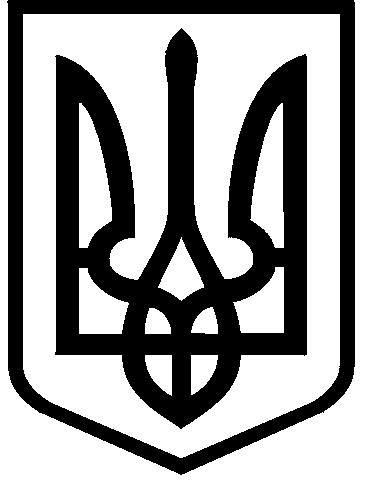 КИЇВСЬКА МІСЬКА РАДАII сесія IX скликанняРІШЕННЯ____________№_______________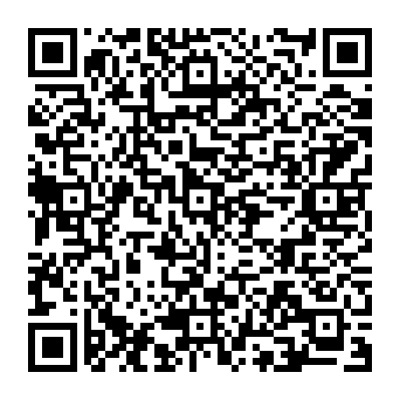 Відповідно до статей 9, 83, 92, 116, 122, 123, 186 Земельного кодексу України, Закону України «Про внесення змін до деяких законодавчих актів України щодо розмежування земель державної та комунальної власності», пункту 34 частини першої статті 26 Закону України «Про місцеве самоврядування в Україні», розглянувши проєкт землеустрою щодо відведення земельних ділянок та заяву КИЇВСЬКОГО КОМУНАЛЬНОГО ОБ’ЄДНАННЯ ЗЕЛЕНОГО БУДІВНИЦТВА ТА ЕКСПЛУАТАЦІЇ ЗЕЛЕНИХ НАСАДЖЕНЬ МІСТА «КИЇВЗЕЛЕНБУД» від 02 травня 2023 року № 68015-007446624-031-03, Київська міська радаВИРІШИЛА:1. Затвердити проект землеустрою щодо відведення земельних ділянок Київському комунальному об’єднанню зеленого будівництва та експлуатації зелених насаджень міста «Київзеленбуд» для створення, утримання та експлуатації зелених насаджень загального користування на вул. Йорданській, 22-24 в Оболонському районі м. Києва (категорія земель – землі рекреаційного призначення; код виду цільового призначення – 07.08 земельні ділянки загального користування, які використовуються як зелені насадження загального користування).2. Надати КИЇВСЬКОМУ КОМУНАЛЬНОМУ ОБ’ЄДНАННЮ ЗЕЛЕНОГО БУДІВНИЦТВА ТА ЕКСПЛУАТАЦІЇ ЗЕЛЕНИХ НАСАДЖЕНЬ МІСТА «КИЇВЗЕЛЕНБУД», за умови виконання пункту 3 цього рішення, у постійне користування земельні ділянки площами 0,2668 га, 0,0249 га та 0,3881 га (кадастрові номери 8000000000:78:099:0021; 8000000000:78:099:0019; 8000000000:78:099:0023 відповідно) для створення, утримання та експлуатації зелених насаджень загального користування (код виду цільового призначення – 07.08) на вул. Йорданській, 22-24 в Оболонському районі міста Києва із земель комунальної власності територіальної громади міста Києва.3. КИЇВСЬКОМУ КОМУНАЛЬНОМУ ОБ’ЄДНАННЮ ЗЕЛЕНОГО БУДІВНИЦТВА ТА ЕКСПЛУАТАЦІЇ ЗЕЛЕНИХ НАСАДЖЕНЬ МІСТА «КИЇВЗЕЛЕНБУД»:3.1. Виконувати обов’язки землекористувача відповідно до вимог статті 96 Земельного кодексу України.3.2. Вжити заходів щодо державної реєстрації права постійного користування земельними ділянками у порядку, встановленому Законом України «Про державну реєстрацію речових прав на нерухоме майно та їх обтяжень».3.3. Питання майнових відносин вирішувати в установленому порядку.3.4. Забезпечити вільний доступ для прокладання нових, ремонту та експлуатації існуючих інженерних мереж і споруд, що знаходяться в межах земельних ділянок.3.5. Виконати вимоги, викладені в листі Департаменту містобудування та архітектури виконавчого органу Київської міської ради (Київської міської державної адміністрації) від 29 січня 2021 року № 737/0/09/19-21.3.6. Під час використання земельних ділянок дотримуватися обмежень у їх використанні, зареєстрованих у Державному земельному кадастрі. 3.7. Частину земельної ділянки з кадастровим номером 8000000000:78:099:0023 в межах червоних ліній використовувати з обмеженнями відповідно до вимог містобудівного законодавства та Закону України «Про автомобільні дороги».4. Попередити землекористувача, що використання земельних ділянок не за цільовим призначенням тягне за собою припинення права користування ними відповідно до вимог статей 141, 143 Земельного кодексу України.5. Контроль за виконанням цього рішення покласти на постійну комісію Київської міської ради з питань архітектури, містобудування та земельних відносин.ПОДАННЯ:ПОГОДЖЕНО:Про надання КИЇВСЬКОМУ КОМУНАЛЬНОМУ ОБ’ЄДНАННЮ ЗЕЛЕНОГО БУДІВНИЦТВА ТА ЕКСПЛУАТАЦІЇ ЗЕЛЕНИХ НАСАДЖЕНЬ МІСТА «КИЇВЗЕЛЕНБУД» земельних ділянок у постійне користування для створення, утримання та експлуатації зелених насаджень загального користування на                     вул. Йорданській, 22-24 в Оболонському районі міста КиєваКиївський міський головаВіталій КЛИЧКОЗаступник голови Київської міської державної адміністраціїз питань здійснення самоврядних повноваженьПетро ОЛЕНИЧДиректор Департаменту земельних ресурсіввиконавчого органу Київської міської ради (Київської міської державної адміністрації)Валентина ПЕЛИХНачальник юридичного управління Департаменту земельних ресурсіввиконавчого органу Київської міської ради(Київської міської державної адміністрації)Дмитро РАДЗІЄВСЬКИЙПостійна комісія Київської міської ради з питань архітектури, містобудуваннята земельних відносинГоловаМихайло ТЕРЕНТЬЄВСекретарЮрій ФЕДОРЕНКОВ.о. начальника управління правового забезпечення діяльності  Київської міської радиВалентина ПОЛОЖИШНИКПостійна комісія Київської міської радиз питань екологічної політикиГоловаСекретар  Денис МОСКАЛЬ   Євгенія КУЛЕБА